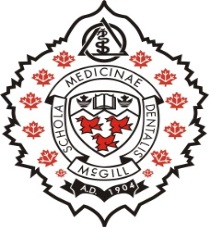 McGill Faculty of DentistryStudent Led Community Initiatives Application                                                                             		Date of application: Name of student(s) involved and Year(s) of study:Contact information (main contact):Email: Phone number: Title of initiative:Proposal of initiative, please include the following (max 200 words):Goal of the initiativeWho will benefit from the initiative and how will it benefit their oral health?Date(s) when the event(s) will take placeStudent involvement, i.e. role of the students (health educators/practitioner etc.) McGill Dentistry faculty and student associationsBudget and intended sources of  funding (where applicable) Collaborations with any other faculties, educational institutions, public or private industriesPlease submit your application to:Dr. Frances Power, Chair, Student Community Initiatives Committee, frances.power@mcgill.caDuring the application process, you may be asked to make a short presentation to the SCIC committee explaining your goals and the logistics of your event.Thank you! SCIC Members